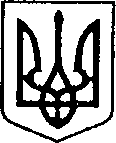 УКРАЇНАЧЕРНІГІВСЬКА ОБЛАСТЬН І Ж И Н С Ь К А    М І С Ь К А    Р А Д АВ И К О Н А В Ч И Й    К О М І Т Е ТР І Ш Е Н Н Явід  25.10. 2018 р.                   м. Ніжин		                       № 350Про розгляд матеріалівкомісії з питань захисту прав дитиниВідповідно до статей 34, 42, 51, 52, 53, 59, 73 Закону України «Про місцеве самоврядування в Україні», Регламенту виконавчого комітету Ніжинської міської ради, затвердженого рішенням виконавчого комітету Ніжинської міської ради Чернігівської області VII скликання від 11 серпня 2016 року №220, протоколів засідання комісії з питань захисту прав дитини від 11.10.2018 р., від 22.10.2018р. та  розглянувши заяви громадян, виконавчий комітет міської ради вирішив:На підставі статей 176, 177 Сімейного кодексу України, статей 17, 18 Закону України «Про охорону дитинства», статті 12 Закону  України «Про основи соціального захисту бездомних громадян і безпритульних дітей», статті 32 Цивільного кодексу України дозволити:ПІП, ПІП подарувати ПІП 2/3 частини квартири (конфіденційна інформація) в місті Ніжині, що належить їм згідно зі свідоцтвом про право власності (конфіденційна інформація)та в якій на реєстраційному обліку перебуває малолітній ПІП, 26.02.2013 р.н. При цьому права та інтереси малолітнього не будуть порушені, оскільки місце його реєстрації не зміниться.ПІП подарувати ПІП 1/4 частину квартири (конфіденційна інформація) в місті Ніжині, що належить йому згідно зі свідоцтвом про право власності ПІП та в якій на реєстраційному обліку перебуває малолітня ПІП, 24.04.2017 р.н. При цьому права та інтереси малолітньої не будуть порушені, оскільки місце її реєстрації не зміниться.ПІП подарувати ПІП (конфіденційна інформація) в місті Ніжині, що належить їй згідно з договором купівлі-продажу (конфіденційна інформація) та в якій на реєстраційному обліку перебуває малолітній ПІП, 09.09.2016 р.н. При цьому права та інтереси малолітнього не будуть порушені, оскільки місце його реєстрації не зміниться.ПІП користуватися вкладом з поточного  рахунку (конфіденційна інформація), який відкрито у (конфіденційна інформація)м. Ніжин ОПЧ що належить її неповнолітньому сину ПІП, 30.10.2000 р.н.. При цьому права та інтереси дитини не будуть порушені, оскільки кошти будуть використані на придбання необхідних речей.ПІП подарувати ПІП 1/5 частку квартири (конфіденційна інформація) в місті Ніжині, що належить їй згідно зі свідоцтвом про право власності (конфіденційна інформація) та в якій на реєстраційному обліку перебуває малолітній ПІП, 04.09.2015 р.н. При цьому права та інтереси малолітнього не будуть порушені, оскільки місце його реєстрації не зміниться.ПІП подарувати ПІП 1/15 частку квартири (конфіденційна інформація) в місті Ніжині, що належить їй згідно зі свідоцтвом про право на спадщину за законом (конфіденційна інформація), та в якій на реєстраційному обліку перебуває малолітній ПІП, 04.09.2015 р.н. При цьому права та інтереси малолітнього не будуть порушені, оскільки місце його реєстрації не зміниться.ПІП подарувати ПІП 1/2 частину житлового будинку (конфіденційна інформація) в місті Ніжині, що належить їй згідно з рішенням Ніжинського міськрайонного суду Чернігівської області від (конфіденційна інформація), та в якому на реєстраційному обліку перебувають малолітні: ПІП, 27.10.2008 р.н., ПІП, 20.06.2014 р.н., ПІП, 20.06.2014 р.н.. При цьому права та інтереси малолітніх не будуть порушені, оскільки місце їх реєстрації не зміниться.ПІП подарувати ПІП 1/4 частку квартири (конфіденційна інформація) в місті Ніжині, що належить їй згідно зі свідоцтвом про право власності, та в якій на реєстраційному обліку перебувають малолітні ПІП, 31.08.2002 р.н., ПІП, 31.08.2002 р.н.. При цьому права та інтереси малолітніх не будуть порушені, оскільки місце їх реєстрації не зміниться.ПІП подарувати ПІП 1/2 частку квартири (конфіденційна інформація) в місті Ніжині, що належить їй згідно зі свідоцтвом про право власності (конфіденційна інформація), зі свідоцтвом про право на спадщину (конфіденційна інформація) та в якій на реєстраційному обліку перебувають малолітні ПІП, 31.08.2002 р.н., ПІП, 31.08.2002 р.н.. При цьому права та інтереси малолітніх не будуть порушені, оскільки місце їх реєстрації не зміниться. 2.На підставі Закону України «Про забезпечення організаційно-правових умов соціального захисту дітей-сиріт та дітей, позбавлених батьківського піклування» та згідно постанови Кабінету Міністрів України від 24.09.2008 р. № 866 «Питання діяльності органів опіки та піклування, пов’язаної із захистом прав дитини»: 2.1. Встановити неповнолітній ПІП, 18.03.2001р.н., статус дитини-сироти, оскільки мати, ПІП, померла (свідоцтво про смерть серія (конфіденційна інформація) видане Ніжинським міськрайонним відділом державної реєстрації актів цивільного стану Головного територіального управління юстиції у Чернігівській області (конфіденційна інформація).), батько дитиниПІП, помер (свідоцтво про смерть серія (конфіденційна інформація)). Дитина тимчасово влаштована у сім’ю ПІП, мешканця міста Ніжина, (конфіденційна інформація) (заява ПІП про тимчасове влаштування неповнолітнього ПІП, 18.03.2001 р.н., від 28.09.2018 р.).2.2. Встановити неповнолітньому ПІП, 18.03.2001 р.н.,  статус дитини-сироти, оскільки мати, ПІП, померла (свідоцтво про смерть серія (конфіденційна інформація), видане Ніжинським міськрайонним відділом державної реєстрації актів цивільного стану Головного територіального управління юстиції у Чернігівській області (конфіденційна інформація)), батько дитини, ПІП, помер (свідоцтво про смерть серія (конфіденційна інформація), видане відділом реєстрації актів цивільного стану Ніжинського міськрайонного управління юстиції Чернігівської області 25.06.2005 р.). Дитина тимчасово влаштована у сім’ю ПІП, мешканця міста Ніжина, вулиця (конфіденційна інформація) (заява ПІП про тимчасове влаштування неповнолітнього ПІП, 18.03.2001 р.н., від 28.09.2018 р.).3. На підставі статті 161 Сімейного кодексу України, керуючись принципом 6 Декларації прав дитини та відповідно до пункту 18 Постанови Кабінету Міністрів України від 02.03.2016 р. №207 «Про затвердження Правил реєстрації місця проживання та Порядку передачі органами реєстрації інформації до Єдиного державного демографічного реєстру» визначити постійне місце проживання:3.1.	Малолітньої дитини ПІП,02.07.2006 р. н., з мамою, ПІП, за адресою: місто Ніжин, (конфіденційна інформація).3.2. Малолітньої дитини ПІП, 11.01.2006 р. н., з мамою, ПІП, за адресою: місто Ніжин, (конфіденційна інформація).3.3. Малолітньої дитини ПІП, 27.10.2016 р. н., з батьком, ПІП, за адресою: місто Ніжин, (конфіденційна інформація).3.4. Малолітньої дитини ПІП, 27.10.2016 р. н., з батьком, ПІП, за адресою: місто Ніжин, (конфіденційна інформація).4. На підставі статей 243, 244 Сімейного кодексу України, статей 58, 61, 62, 63 Цивільного кодексу України, пунктів 2.1, 2.2, 2.4, 3.1 Правил опіки та піклування призначити:4.1. ПІП піклувальником над неповнолітньою ПІП, 18.03.2001р.н., яка має статус дитини-сироти та видати посвідчення піклувальника.4.2. ПІП піклувальником над неповнолітнім ПІП, 18.03.2001р.н., який має статус дитини-сироти та видати посвідчення піклувальника.5. На підставі статей 19, 164 Сімейного кодексу України затвердити:	5.1. Висновок органу опіки та піклування про те, що ПІП доцільно позбавити батьківських прав стосовно малолітньої дитини ПІП, 18.12.2009 р.н..	5.2. Висновок органу опіки та піклування про те, що ПІП доцільно позбавити батьківських прав стосовно малолітніх дітей ПІП, 12.01.2015 р.н., ПІП, 18.03.2016 р.н.5.3. Висновок органу опіки та піклування про те, що ПІП доцільно позбавити батьківських прав стосовно малолітніх дітей ПІП, 03.03.2008 р.н., ПІП, 03.03.2008 р.н.,	5.3. Висновок органу опіки та піклування про те, що ПІП та ПІП доцільно позбавити батьківських прав стосовно малолітніх дітей ПІП, 14.01.2009 р.н., ПІП, 02.11.2005 р.н. 6. На підставі статті 19 Сімейного кодексу України затвердити:6.1. Висновок виконавчого комітету Ніжинської міської ради, як органу опіки та піклування, щодо розв’язання спору між ПІП та ПІП стосовно визнання малолітньої ПІП, 09.01.2013 р.н., такою, що втратила право користування житловим приміщенням за адресою: місто Ніжин, (конфіденційна інформація).6.2. Висновок виконавчого комітету Ніжинської міської ради, як органу опіки та піклування, щодо розв’язання спору між ПІП та ПІП стосовно участі батька у вихованні малолітньої дитини ПІП, 07.11.2014 р.н..7.На підставі пункту 5постанови Кабінету Міністрів України від 05.04.2017 № 268 «Про затвердження Порядку надання статусу дитини, яка постраждала внаслідок воєнних дій та збройних конфліктів» надати: 7.1. Малолітньому ПІП, 28.09.2008 р.н., статус дитини, яка постраждала внаслідок воєнних дій та збройних конфліктів.7.2. Малолітній ПІП, 11.07.2013 р.н., статус дитини, яка постраждала внаслідок воєнних дій та збройних конфліктів.8. Начальнику служби у справах дітей Н.Б.Рацин забезпечити оприлюднення даного рішення на офіційному сайті міської ради протягом 5 робочих днів з дня його прийняття.9. Контроль за виконанням рішення покласти на заступника міського голови Алєксєєнка І.В.Міський голова                                                                      А.В. ЛінникВізують:Начальник служби у справах дітей                                                             Н.Б. РацинЗаступник міського головиз питань діяльності виконавчих органів ради                         І.В. АлєксєєнкоКеруючий справами                                                                   С.О. КолесникНачальник відділу юридично-кадровогозабезпечення                                                                                В.О. ЛегаПояснювальна запискадо проекту рішення «Про розгляд матеріалів комісії з питань захисту прав дитини»Відповідно до статей 34, 42, 51,52, 53, 59, 73 Закону України «Про місцеве самоврядування в Україні», Регламенту виконавчого комітету Ніжинської міської ради, затвердженого рішенням виконавчого комітету Ніжинської міської ради Чернігівської області VII скликання від 11 серпня 2016 року №220, виконавчий комітет міської ради має право розглядати питання щодо правових засад захисту прав малолітніх (неповнолітніх) дітей.Проект рішення складається з семи розділів:Розділ І. З метою захисту прав та інтересів малолітніх та неповнолітніх дітей, на підставі статей 176, 177  Сімейного кодексу України, статей 17, 18 Закону України «Про охорону дитинства», статті12 Закону  України «Про основи соціального захисту бездомних громадян і безпритульних дітей», статті 32 Цивільного кодексу України виконавчий комітет, як орган опіки та піклування, дає згоду на вчинення правочинів з майном, право власності чи право на користування яким мають діти.Розділ ІІ. На підставі Закону України «Про забезпечення організаційно-правових умов соціального захисту дітей-сиріт та дітей, позбавлених батьківського піклування» та згідно постанови Кабінету Міністрів України від 24.09.2008 р. № 866 «Питання діяльності органів опіки та піклування, пов’язаної із захистом прав дитини» виконавчий комітет, як орган опіки та піклування встановлює статус дитини-сироти, дитини, позбавленої батьківського піклування.Розділ ІІІ. На підставі статті 161 Сімейного кодексу України, керуючись принципом 6 Декларації прав дитини та відповідно до пункту 18 Постанови Кабінету Міністрів України від 02.03.2016 р. №207 «Про затвердження Правил реєстрації місця проживання та Порядку передачі органами реєстрації інформації до Єдиного державного демографічного реєстру» виконавчий комітет, як орган опіки та піклування визначає постійне місце проживання дітей.Розділ ІV. На підставі ст. ст. 243, 244 Сімейного кодексу України, ст.ст. 58, 61, 62, 63 Цивільного кодексу України, п.2.1, 2.2, 2.4, 3.1 Правил опіки та піклування виконавчий комітет, та згідноп.42 постанови Кабінету Міністрів України від 24.09.2008 р. № 866 «Питання діяльності органів опіки та піклування, пов’язаної із захистом прав дитини» виконавчий комітет, як орган опіки та піклування, призначає піклувальника над дитиною яка має статус дитини-сироти.Розділ V. На підставі статті 19, статті 164 Сімейного кодексу України виконавчий комітет, як орган опіки та піклування надає висновок про те, що батька (матір) доцільно (або недоцільно) позбавити батьківських прав стосовно малолітньої (неповнолітньої) дитиниРозділ VІ. На підставі ст. ст. 19, 158 Сімейного кодексу України виконавчий комітет, як орган опіки та піклування визначає способи участі у вихованні та спілкуванні з дитиною того з батьків, хто проживає окремо від неї.	Розділ VІІ. На підставі пункту 5 постанови Кабінету Міністрів України від 05.04.2017 № 268 «Про затвердження Порядку надання статусу дитини, яка постраждала внаслідок воєнних дій та збройних конфліктів» виконавчий комітет Ніжинської міської ради за місцем реєстрації проживання/перебування дитини як внутрішньо переміщеної особи надає статус дитини, яка постраждала внаслідок воєнних дій та збройних конфліктів.Даний проект рішення містить інформацію, яка належить до конфіденційної та  без згоди осіб, яких вона стосується, опублікуванню не підлягає відповідно до статті 32 Конституції України, статей 301, 302 Цивільного кодексу України, Закону України «Про доступ до публічної інформації» №2939-VI від 13.01.2011р., «Про захист персональних даних» №2297-VI від 01.06.2010 р. Проект рішення оприлюднений на сайті Ніжинської міської ради з 23.10.2018 р.Даний проект рішення потребує дострокового розгляду, оскільки рішення про встановлення статусу дитині-сироті, дитини, яка постраждала внаслідок воєнних дій та збройних конфліктів та про встановлення опіки, піклування дасть можливість дитині, позбавленій батьківського піклування виховуватися у сімейному колі.Враховуючи вищевикладене, проект рішення «Про розгляд матеріалів комісії з питань захисту прав дитини» може бути розглянутий на засіданні виконавчого комітету з позитивним вирішення питанням.Доповідати проект рішення «Про розгляд матеріалів комісії з питань захисту прав дитини» на засіданні виконавчого комітету Ніжинської міської ради буде начальник сектора профілактики правопорушень серед неповнолітніх служби у справах дітей Єрофєєва Л.Г..Заступник міського голови                                         І.В. Алєксєєнко